Publicado en Barcelona el 06/07/2018 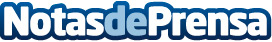 AdWords: El verdadero secreto del éxito, según JEVNETLas tiendas online disputan una dura batalla por la venta de productos en fechas señaladas. Una buena estrategia digital se convierte en factor fundamental para lograr el éxito de las campañas y el aumento de las conversionesDatos de contacto:JEVNET932181823Nota de prensa publicada en: https://www.notasdeprensa.es/adwords-el-verdadero-secreto-del-exito-segun_1 Categorias: Nacional Telecomunicaciones Comunicación Marketing E-Commerce Consumo http://www.notasdeprensa.es